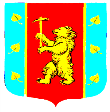 СОВЕТ ДЕПУТАТОВМУНИЦИПАЛЬНОГО ОБРАЗОВАНИЯ КУЗНЕЧНИНСКОЕ ГОРОДСКОЕ ПОСЕЛЕНИЕмуниципального образования Приозерский муниципальный район Ленинградской областитретий созыв РЕШЕНИЕ                       от « 26  »  октября  2017 года   № 101 .	На основании части 4.2 статьи 12.1 Федерального закона от 25 декабря 2008 года № 273-ФЗ «О противодействии коррупции», в соответствии с Федеральным законом от 03.04.2017г. № 64-ФЗ «О внесении изменений в отдельные законодательные акты Российской Федерации в целях совершенствования государственной политики в области противодействия коррупции», Уставом  муниципального образования Кузнечнинское городское поселение муниципального образования Приозерский муниципальный район Ленинградской области,  Совет  депутатов муниципального образования Кузнечнинское городское поселение  РЕШИЛ:	1. Отменить решение Совета депутатов МО Кузнечнинское городское поселение № 60 от 17.03.2016г. «Об утверждении порядка представления сведений о доходах, расходах, об имуществе и обязательствах имущественного характера лица, замещающего должность главы муниципального образования Кузнечнинское городское поселение  муниципального образования Приозерский муниципальный  район Ленинградской области, депутата Совета депутатов муниципального образования Кузнечнинское городское поселение муниципального образования Приозерский муниципальный район Ленинградской области и членов их семей».2. Опубликовать настоящее решение в районной газете «Приозерские ведомости»   и  на официальном сайте муниципального образования Кузнечнинское городское поселение www.kuznechnoe.lenobl.ru   в сети Интернет.3. Настоящее решение вступает в силу со дня его официального обнародования.4.  Контроль за исполнением настоящего решения  оставляю за собой.     Глава     муниципального     образования        		    	Авилов А.Ю.                                       Рассылка: дело-2, СМИ-1                                                                       